　チャンスは、いつもそばにある　　　　　　　　　　校長　　小嶋　泉　「あ～あ、夏休みが終わっちゃった」きっと児童の皆さんはそう思っていることでしょうね。保護者の皆様は「普段より子どもと一緒に遊んだりゆったりする時間がとれたりしてよかったなあ」と思っていらっしゃることと思います。児童は、夏休みが終わってちょっぴり寂しいけれど、「また、学校で友だちに会えるぞ、一緒に遊べるぞ」と、今日の日を楽しみにしていたのではないかとも思います。「元気に登校、笑顔で下校」する毎日が始まります。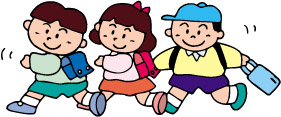 夏休み前日に、「長い夏休みこそ、普段にはできないことに挑戦する最高のチャンス」「普段していることを普段どおりに続けよう」そして「笑顔で元気」に過ごしましょう、と話しました。今までとは違う夏休みにチャレンジして、自分をチェンジ（成長）させるチャンスにしてほしいと願って話しました。しかし、夏休みだけがチャンスではありません。いつでも何かにチャレンジして、自らをチェンジ（成長）させるチャンスであると捉えさせたいと考えます。児童はこれから長い人生を生き抜いていかねばなりません。速く大きく変化していく社会の流れの中で、常に自らのレベルアップを目指して、自分を成長させるために努力できる人間に育っていかなければいけないと考えています。保護者の皆さんが子どもであった頃には考えられなかったもの（例えば、小型のＰＣやスマートフォンや携帯ゲームなどなど）が世間に溢れ、それを小学校入学前の幼い児童が使って遊んでいるという時代が既に来ています。もちろん流行を追うだけではなく、地道に一歩一歩前に向かって歩み続ける力が必要です。そのために、本校では学習でも生活でも基礎基本を大切にするとともに、コミュニケーション能力を高める努力をしています。大きくチェンジしていくことと同時に、ほんの少しのチェンジ（成長）でもとても大変で大切なことです。目の前の目標に向かってこつこつと努力し続けられることは、本当に素敵なことです。自分を成長させるチャンスは、毎日の生活に中にたくさんあります。それをチャンスと捉えて、チャレンジするかどうかが問題なのですね。「あきらめないで、自分を信じて」頑張ることの大切さを、そして、やりきった素晴らしさを感じることのできる体験をたくさんさせたいと考えています。夏休み中に、大きな事故などの報告を受けておりません。保護者の皆様のおかげです。深く感謝いたします。今後ともよろしくご支援ご協力をお願いいたします。　　夏休みのPTA活動、ありがとうございました。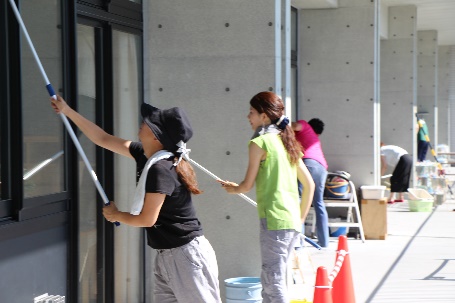 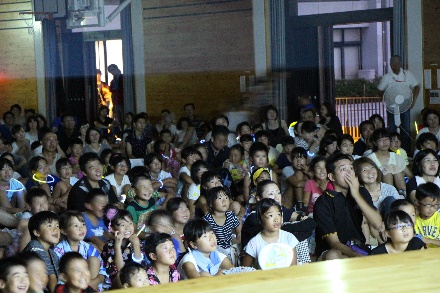 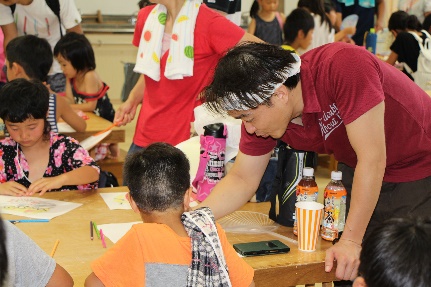 良い睡眠の大切さ　　　～多治見市教育委員会～　本年６月の市内各学年１学級抽出の児童・生徒アンケートによると、８割の小学生が１０時までに寝ています。中学生の９割弱は１０時以降に寝ていて、約１７％が１２時過ぎに寝ていると答えています。このアンケート結果を見て、どう思われますか。昔から、「寝る子は育つ」と言います。近頃「午後１０時から午前２時までは、睡眠のゴールデンタイム」と聞きます。成長ホルモンの分泌が盛んになるなど、この時間帯の睡眠が子どもの発育に大切であると言われています。子どもの発育を促すとともに、学校や家庭などでの「集中した学習」や、「安全な生活」ができるように、長期休業期間が終わったこの時期に、今一度「良い睡眠」が得られる生活リズムを心がけさせましょう。そのためには家庭での過ごし方が大切です。家族での話題にしてみてください。　　　　　　　　　　　　　    多治見市立池田小学校　H28.8.31